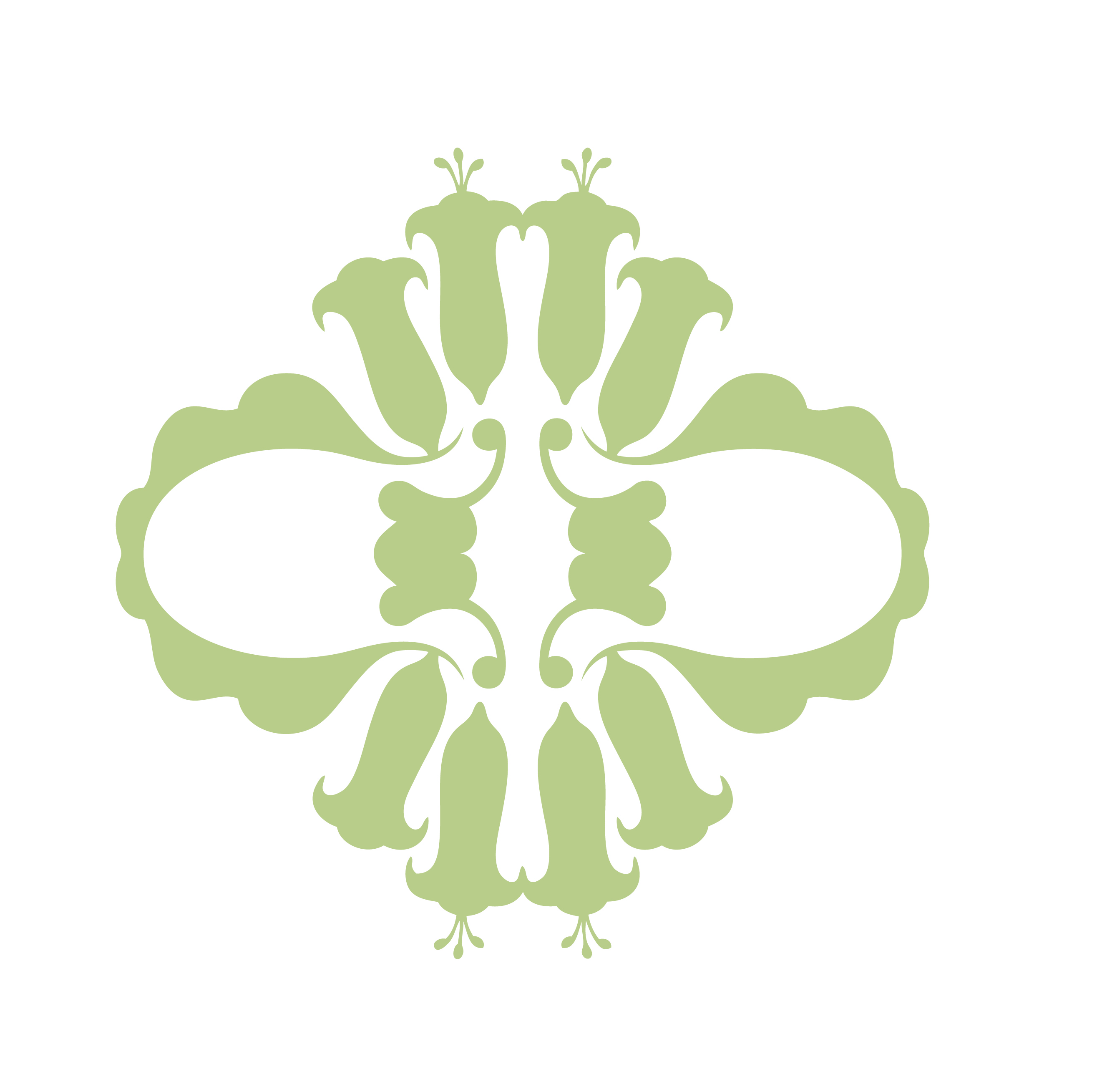 21-3-19 The Bluebell Restaurant MenuOur Aperitif with Elderflower Tonic 10To StartThe Bluebell Sourdough (Born 01/10/16) Caramelised Butter 3.25Selection of English Charcuterie, Berkswell Cheese, Balsamic Onions, Pickles, Our Sourdough Bread 12.95Camembert With Garlic & Thyme, Chebbatta Loaf, Chutney Halloumi Chips, & Avocado 5Marinated Mixed Olives 2.5StartersBlack Pudding Scotch Hens Egg With Dijon Mustard Mayonnaise & Apple 6.5Wild Garlic & Potato Soup, Poached Hens Egg & Creme Fresh & Homemade Sourdough 6Shetland Salmon Min-cult, Puffed Wild Rice, Pickled Cucumber Relish, Avocado, Caviar 8.5Crispy Terrine Of Jimmy Butler Ham Hock, White Pudding, Fried Quails Egg, Tarragon Mayonnaise 7.5Goats’ cheesecake, Sourdough Crumb, Candy Beetroot, Walnuts, Black Truffle (V) 7Parfait of Duck Liver, Wye Vally Asparagus, Nuts & Seeds With Toasted Brioche 7Cornish Scollops, Ox Spring Ham, Black Pudding Crumble, Onion & Apple 12MainsDuo of Spring Lamb, Rump & Devilled Lamb Kidneys, Onion Puree, Dauphinoise Potatoes, Wild Garlic & Jus 22Merryfeild Duck Breast, Spiced Roasted Cauliflower, Chorizo Sausage, Black Garlic Potato Terrine, Duck Jus 19Roasted Skri Cod, Saffron Israelion Cous Cous, Purple Potatoes, Pickled Fennel, Brown Shrimp Bisque 18Sharps Ale Battered Haddock & Triple Cooked Chips, Crushed Peas & Tartare Sauce 14.50Spiced Carrot & Pine Nut Puff Pastry Roll, Heritage Carrot Slaw, Tarragon Mayonnaise  14.5Wagyu Burger, Macaroni Cheese, Crispy Onion & Baby Gem Served With Triple Cooked Chips 14.5032 Dry Aged Aubrey Allen Beef                                                           For Two20oz Cote De Boeuf 50 10oz Butcher Cut Rump 19, 9oz Tail on Ribeye 25Served With Pickled Red Onion & Baby Watercress Salad, Onion Rings, Triple Cooked Chips & Garlic Creme Fresh or Bernaise Side ordersButtered Seasonal Greens 4Triple Cooked Chips 4French Fries 3.5Seasonal Salad 3A discretionary optional service charge of 10% Applies for a party of 10 and above. We do use nuts in our kitchen so please do advise a member of the team if you have any allergies at all.All dishes are fresh, seasonal and cooked to order so please be aware as a result some dishes can take 20-30 minutes to prepare or may indeed become unavailable.We Can Accommodate for Most Dietary RequirementsCopyright to the bluebell 2019 Please ask about the vegan Options .